Visita delle Stalle: 
regole di comportamento per i visitatoriVi trovate nella fattoria di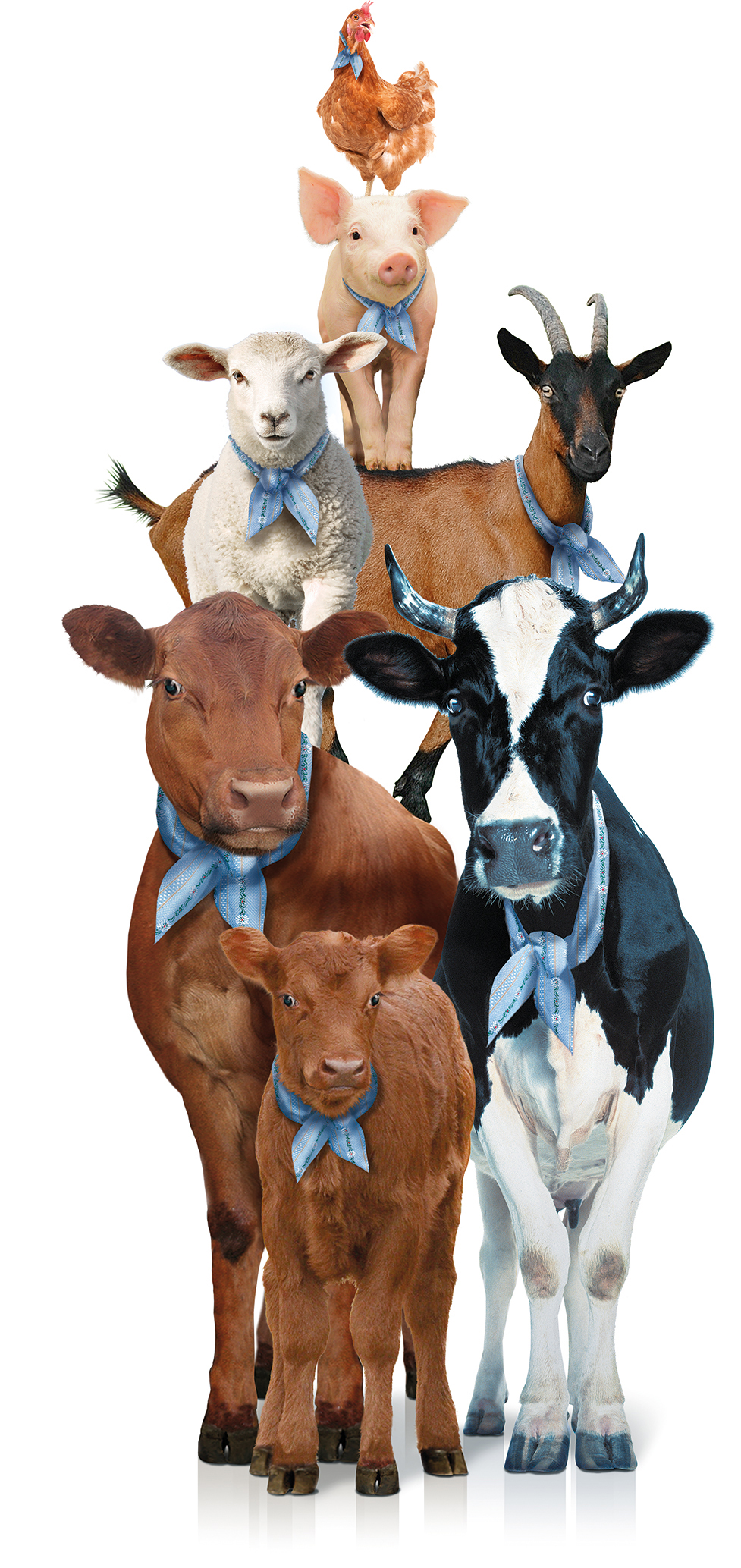 Nome …………Questa fattoria è un’azienda agricola controllata. Il contadino o la contadina vi mostreranno con piacere la stalla. La nostra stalla è la casa di diversi animali. Vi preghiamo per questo motivo di rispettare le seguenti regole :Saremo lieti di potervi accogliere in visita negli orari indicati.Se non dovesse essere presente nessuno, vi preghiamo di visitare gli animali solo nei luoghi dove l’accesso è permesso (non aprite in nessun caso porte, cancelli o recinti).La nostra fattoria non è un parco giochi, qui si vive e si lavora.Per la vostra sicurezza personale, l’accesso diretto alle zone degli animali non è permesso.Non perdete d’occhio i bambini e accompagnate i più piccoli tenendoli per mano.I cani non possono accedere alla stalla.È vietato accedere alle zone sbarrate. I genitori sono responsabili per i propri figli.Prestate attenzione: in fattoria si nascondono diversi pericoli. Non salite sui macchinari, sui trattori o sulle scale a pioli e rispettate le nostre regole.Il parco dei macchinari non rientra nella visita della stalla.Agli animali non piace quando c’è troppo rumoreVi preghiamo di non spaventare gli animali: rumori e movimenti improvvisi li impauriscono facilmente.Spostatevi con calma e parlate con un tono di voce moderato.Gli animali ricevono foraggio a sufficienzaVi preghiamo di non dare da mangiare agli animali.Chiedeteci di dare da mangiare agli animali insieme a voi oppure chiedeteci prima il permesso di poterlo fare da soli. Date solo pochissima erba o fieno agli animali, altrimenti vi chiediamo di rinunciare completamente a dargli da mangiare.Agli animali piace un comportamento correttoParlate pure con i nostri animali, gli piace, tuttavia evitate rumori eccessivi.Accarezzate gli animali con il dovuto rispetto e con attenzione.Vi preghiamo di non accarezzare gli animali.Visitare gli animali in stallaNon è permesso visitare la stalla senza essere accompagnati.La visita della stalla è permessa solo su accompagnamento da parte del contadino o della contadina.La visita della stalla è permessa solo se il contadino o la contadina hanno espresso il loro consenso.Osservare gli animali durante la mungituraSiete cordialmente invitati ad assistere alla mungitura.Vi preghiamo di annunciarvi, se desideraste assistere alla mungitura. Durante la mungitura agli animali piace il silenzio. Per questa ragione non accogliamo visitatori durante questa attività.Siete benvenuti ad assistere alla mungitura. Normalmente quest’ultima comincia alle ………